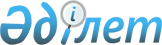 О внесении изменения в решение "Об утверждении бюджета Культабанского сельского округа на 2024-2026 годы" от 28 декабря 2023 года № 113Решение Байганинского районного маслихата Актюбинской области от 12 апреля 2024 года № 145
      Байганинский районный маслихатРЕШИЛ:
      1. Внести в решение "Об утверждении бюджета Культабанского сельского округа на 2024-2026 годы" от 28 декабря 2023 года № 113 следующее изменение:
      пункт 1 изложить в новой редакции:
      "1. Утвердить бюджет Культабанского сельского округа на 2024-2026 годы согласно приложениям 1, 2 и 3 соответственно, в том числе на 2024 год в следующих обьемах:
      1) доходы 58 398 тысяч тенге, в том числе:
      налоговые поступления –5 349 тысяч тенге;
      неналоговые поступления –0 тенге;
      поступления от продажи основного капитала – 0 тенге;
      поступления трансфертов –53 049 тысяч тенге;
      2) затраты –58 398 тысяч тенге;
      3) чистое бюджетное кредитование – 0 тенге, в том числе:
      бюджетные кредиты – 0 тенге;
      погашение бюджетных кредитов – 0 тенге;
      4) сальдо по операциям с финансовыми активами – 0 тенге, в том числе:
      приобретение финансовых активов – 0 тенге;
      поступления от продажи финансовых активов государства – 0 тенге;
      5) дефицит (профицит) бюджета– 0 тенге;
      6) финансирование дефицита (использование профицита) бюджета – 0 тенге, в том числе:
      поступление займов – 0 тенге;
      погашение займов – 0 тенге;
      используемые остатки бюджетных средств – 0 тенге.".
      2. Приложение 1 к указанному решению изложить в новой редакции согласно приложению к настоящему решению.
      3. Настоящее решение вводится в действие с 1 января 2024 года. Бюджет Культабанского сельского округа на 2024 год
					© 2012. РГП на ПХВ «Институт законодательства и правовой информации Республики Казахстан» Министерства юстиции Республики Казахстан
				
      Председатель Байганинского районного маслихата 

М. Сержан
Приложение к решению 
Байганинского районного 
маслихата от 12 апреля 2024 
года № 145Приложение 1 к решению 
Байганинского районного 
маслихата от 28 декабря 2023 
года № 113
Категория
Категория
Категория
Категория
Сумма (тысяч тенге)
Класс
Класс
Класс
Сумма (тысяч тенге)
Подкласс
Подкласс
Сумма (тысяч тенге)
Наименование
Сумма (тысяч тенге)
I. ДОХОДЫ
58 398
1
Налоговые поступления
5 349
01
Подоходный налог
2 000
2
Индивидуальный подоходный налог с доходов, не облагаемых у источника выплаты
2 000
04
Налоги на собственность
2 789
1
Hалоги на имущество
150
3
Земельный налог
26
4
Hалог на транспортные средства
2 380
5
Единый земельный налог
233
05
Внутренние налоги на товары, работы и услуги
560
3
Поступления за использование природных и других ресурсов
560
4
Поступления трансфертов
53 049
02
Трансферты из вышестоящих органов государственного управления
53 049
3
Трансферты из районного (города областного значения) бюджета
53 049
Функциональная группа
Функциональная группа
Функциональная группа
Функциональная группа
Функциональная группа
Сумма (тысяч тенге)
Функциональная подгруппа
Функциональная подгруппа
Функциональная подгруппа
Функциональная подгруппа
Сумма (тысяч тенге)
Администратор бюджетных программ
Администратор бюджетных программ
Администратор бюджетных программ
Сумма (тысяч тенге)
Программа
Программа
Сумма (тысяч тенге)
Наименование
Сумма (тысяч тенге)
II.ЗАТРАТЫ
58 398
01
Государственные услуги общего характера
42 983
1
Представительные, исполнительные и другие органы, выполняющие общие функции государственного управления
42 983
124
Аппарат акима города районного значения, села, поселка, сельского округа
42 983
001
Услуги по обеспечению деятельности акима города районного значения, села, поселка, сельского округа
42 463
022
Капитальные расходы государственного органа
520
07 
Жилищно-коммунальное хозяйство
9 831
3 
Благоустройство населенных пунктов
9 831
124
Аппарат акима города районного значения, села, поселка, сельского округа
9 831
008
Освещение улиц населенных пунктов
5 431
009
Обеспечение санитарии населенных пунктов
2 000
011
Благоустройство и озеленение населенных пунктов
2 400
12
Транспорт и коммуникации
5 584
1
Автомобильный транспорт
5 584
124
Аппарат акима города районного значения, села, поселка, сельского округа
5 584
012
Строительство и реконструкция автомобильных дорог в города районного значения, села, поселка, сельского округа
1 900
013
Обеспечение функционирования автомобильных дорог в городах районного значения, селах, поселках, сельских округах
3 684
ІII. ЧИСТОЕ БЮДЖЕТНОЕ КРЕДИТОВАНИЕ
0
IV. Сальдо по операциям с финансовыми активами
0
V. Дефицит (профицит) бюджета
0
VI. Финансирование дефицита(использование профицита) бюджета
0
Категория
Категория
Категория
Категория
Категория
класс
класс
класс
класс
подкласс
подкласс
подкласс
Наименование
8
Используемые остатки бюджетных средств
0
01
Остатки бюджетных средств
0
1
Свободные остатки бюджетных средств
0